Újszentmargita Község Önkormányzat Képviselő-testületének 21/2017. (XII.14.) önkormányzati rendeleteHatályos:2018-01-01 - 2018-01-02Újszentmargita Község Önkormányzat Képviselő-testületének 21/2017. (XII.14.) önkormányzati rendeletea hulladékgazdálkodási közszolgáltatásról szóló 3/2014.(II.13.) önkormányzati rendelet módosításárólÚjszentmargita Község Önkormányzat Képviselő-testülete az Alaptörvény 32. cikk (1) bekezdés a) pontjában és a Magyarország helyi önkormányzatairól szóló 2011. évi CLXXXIX. törvény 13.§ (1) bekezdés 19. pontjában meghatározott feladatkörében eljárva, a hulladékról szóló 2012. évi CLXXXV. törvény 35.§-ában és 88.§ (4) bekezdésében kapott felhatalmazás alapján, valamint a környezet védelmének általános szabályairól szóló 1995. évi LIII. törvény 48. § (3) bekezdésében biztosított véleményezési jogkörében eljáró Hajdú-Bihar Megyei Kormányhivatal Debreceni Járási Hivatala Környezetvédelmi és Természetvédelmi Főosztálya véleményének kikérésével  a települési hulladékhoz kapcsolódó hulladékgazdálkodási közszolgáltatás tárgyában a következőket rendeli el. a következőket rendeli el:1.§Újszentmargita Község Önkormányzat Képviselő-testületének a hulladékgazdálkodási közszolgáltatásról szóló 3/2014.(II.13.) önkormányzati rendelete (a továbbiakban: Rendelet) 4.§ (3) bekezdésében található „Hajdúsági Hulladékgazdálkodási Nonprofit Kft. (4220 Hajdúböszörmény, Radnóti u. 1.)” szövegrész helyébe a „Debreceni Hulladék Közszolgáltató Nonprofit Kft (4031 Debrecen, István út 136.)” szövegrész lép.2.§A Rendelet 4.§-a kiegészül az alábbi rendelkezéssel:„(5) A Közszolgáltató a közszolgáltatási tevékenységet alvállalkozó bevonásával végzi. Az alvállalkozói tevékenység elsősorban hulladékgyűjtési, -szállítási tevékenységre irányul.”3.§(1) A Rendelet 6.§ (1) bekezdésének b.) pontjában található „kétszeri” szó helyébe az „egyszeri” szó kerül.(2) A Rendelet 11.§ (1) bekezdése helyébe az alábbi rendelkezés kerül:„A nagyobb méretű darabos háztartási hulladék – amely a rendszeresített gyűjtőedényben mérete vagy minősége miatt nem helyezhető el – illetve a karácsonyfa elszállításáról gyűjtéséről, szállításáról és ártalommentes elhelyezéséről a Közszolgáltató évente egy alkalommal házhoz menő lomtalanítás keretében térítésmentesen gondoskodik.”4.§A Rendelet17.§-a helyébe az alábbi rendelkezés kerül:„(1) E rendelet alapján a közszolgáltatás igénybevételére köteles ingatlanhasználókról a Közszolgáltató és a közszolgáltatással összefüggésben adatkezelésre feljogosított szervezet nyilvántartást vezet az azonosításához szükséges adatok feltüntetésével. Az adatkezelés során az információs önrendelkezési jogról és az információszabadságról szóló törvény rendelkezéseinek megfelelően kell eljárni. A közszolgáltatással összefüggő személyes adatokat (közszolgáltatást igénybe vevő neve, lakcíme, születési helye és ideje, anyja neve adóazonosító jel) a Közszolgáltató köteles zártan kezelni, és az adatbázist kizárólag Közszolgáltatói tevékenységéhez kapcsolódóan használhatja fel.(2) Az adatvédelmi és az egyéb adatszolgáltatásokra vonatkozó jogszabályok rendelkezései által meghatározott keretek között Újszentmargita Község Önkormányzata köteles átadni a Közszolgáltatónak a Közszolgáltatói kötelezettsége hatékony és folyamatos ellátásához szükséges, kezelésében lévő közérdekű adatokat és információkat.(3) A Közszolgáltató kizárólag a közszolgáltatás kialakítása és fenntartása céljából, a kötelező közszolgáltatás nyújtására irányuló jogviszony időtartama alatt, valamint e jogviszony megszűnését követően a jogszabályokban előírt iratmegőrzési kötelezettség időtartama alatt kezelheti a közszolgáltatással érintett ingatlanhasználónak a közszolgáltatás ellátásához szükséges személyes adatait. A Közszolgáltató jogosult egyes, a közszolgáltatás ellátásához kapcsolódó részfeladatai tekintetében adatkezelőt, adatfeldolgozót megbízni, és a jogos igényeinek érvényesítése érdekében az e bekezdésben meghatározott személyes adatokat hatósági, bírósági eljárások lefolytatása céljából harmadik személynek átadni.”5.§(1) A Rendelet 11.§ (2) bekezdése hatályon kívül kerül.(2) Ez a rendelet 2018. január 01. napján lép hatályba.Csetneki Csaba                                                                      Dr. Bencsik Judit polgármester                                                                                 jegyzőMagyar Közlöny Lap- és Könyvkiadó Kft.
Az Önkormányzati Rendelettárban elérhető szövegek tekintetében a Közlönykiadó minden jogot fenntart! 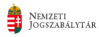 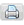 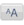 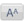 